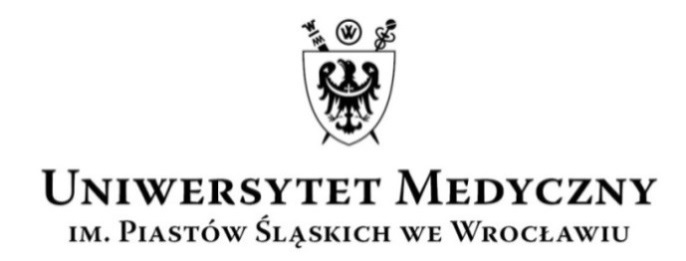 UCZELNIANA  KOMISJA  WYBORCZAkadencja 2016–2020Wasz znak:                           Data:                                                  Nasz znak:                            Data:                                                                                                  AO-0050-1/18                 29 października 2018 r.KOMUNIKAT NR 36UCZELNIANEJ KOMISJI WYBORCZEJKADENCJA 2016-2020(wybory uzupełniające)Uczelniana Komisja Wyborcza na podstawie § 15 Regulaminu wyborów organów jednoosobowych, prorektorów i prodziekanów oraz organów kolegialnych i wyborczych Uniwersytetu Medycznego im. Piastów Śląskich we Wrocławiu (zał. nr 11 do Statutu Uczelni – t.j. uchwała Senatu nr 1774 z dnia 31 maja 2017 r. ze zm.) informuje, że w wyborach uzupełniających do rad wydziałów oraz do senatu kadencji 2016-2020 w grupie studentów zostali wybrani:Do Rady Wydziału Lekarskiego:Do Rady Wydziału Lekarskiego Kształcenia Podyplomowego:Ze względu na brak kandydatów pozostaje nieobsadzonych 7 mandatówDo Rady Wydziału Lekarsko-Stomatologicznego:Ze względu na brak kandydatów pozostaje nieobsadzony 1 mandat.Do Senatu:Na Wydziale Farmaceutycznych z Oddziałem Analityki Medycznej nie zgłosił się żaden kandydat. W związku z tym 2 mandaty pozostają nieobsadzone. Zastępca PrzewodniczącegoUczelnianej Komisji Wyborczej(2016–2020)prof. dr hab. Joanna Maj______________________________________________________________________________________________UCZELNIANA KOMISJA WYBORCZA KADENCJA 2016-2020ul. Marcinkowskiego 2-6, 50-368 Wrocławtel.: +48 71/784-15-54       faks: + 48 71/784-11-24       e-mail: aleksandra.orzechowska@umed.wroc.plL.p.NazwiskoImię1GórnyRobert2Kolasińska Karolina4KwiatkowskiStanisław3PawlakKarolinaL.p.NazwiskoImię1.BieżyńskiBartosz2.Kolasińska Karolina4.KrajewskiPiotr3.KwiatkowskiStanisław5.LisAgnieszka6.PietraczykNatalia7.RymaszewskaJulia8.SkrzypekKatarzyna9.ŚlósarzDominikaL.p.NazwiskoImię1BabuśkaKatarzynaL.p.NazwiskoImię1.GołdynMikołaj2.HradzkiSzymon3.PawlasKsenia